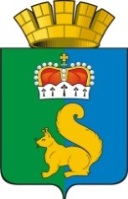 ПОСТАНОВЛЕНИЕАДМИНИСТРАЦИИ ГАРИНСКОГО ГОРОДСКОГО ОКРУГАВ соответствии с Федеральным законом от 6 октября 2003 года № 131-ФЗ «Об общих принципах организации местного самоуправления в Российской Федерации», Федеральным законом от 27 июля 2010 года № 210-ФЗ «Об организации предоставления государственных и муниципальных услуг», Федеральным законом от 18 июля 2019 года № 184-ФЗ «О внесении изменений в Федеральный закон «О социальной защите инвалидов в Российской Федерации», постановлением главы Гаринского городского округа от 27 декабря 2018 года № 253 «О разработке и утверждении административных регламентов осуществления муниципального контроля и административных регламентов предоставления муниципальных услуг», руководствуясь Уставом Гаринского городского округа,ПОСТАНОВЛЯЮ:1. Внести в административный регламент предоставления муниципальной услуги «Оказание материальной помощи отдельным категориям граждан, проживающим на территории Гаринского городского округа», утвержденный постановлением администрации Гаринского городского округа от 30 мая 2019 года № 214, следующие изменения:1.1. пункт 13 административного регламента изложить в следующей редакции:«13. Для предоставления муниципальной услуги заявитель предоставляет в администрацию Гаринского городского округа либо МФЦ следующие документы:1) письменное заявление о предоставлении материальной помощи (прилагается);2) документ, удостоверяющий личность (паспорт или иное удостоверение личности); 3) реквизиты сберегательной книжки или банковской карты.»;1.2. подпункт 7 пункта 14.1. административного регламента изложить в следующей редакции:«7) в случае необходимости приобретения топлива, продуктов питания, одежды, обуви, средств ухода, в том числе для детей – акт материально-бытовых условий семьи заявителя.Граждане по своему усмотрению вправе, предоставить дополнительные документы, позволяющие обосновать поданное заявление.».2. Настоящее постановление опубликовать (обнародовать).Глава Гаринского городского округа                                        С.Е. Величко29.12.2020 п.г.т. Гари    № 455455О внесении изменений в административный регламент предоставления  муниципальной услуги «Оказание материальной помощи отдельным категориям граждан, проживающим на территории Гаринского городского округа»О внесении изменений в административный регламент предоставления  муниципальной услуги «Оказание материальной помощи отдельным категориям граждан, проживающим на территории Гаринского городского округа»О внесении изменений в административный регламент предоставления  муниципальной услуги «Оказание материальной помощи отдельным категориям граждан, проживающим на территории Гаринского городского округа»О внесении изменений в административный регламент предоставления  муниципальной услуги «Оказание материальной помощи отдельным категориям граждан, проживающим на территории Гаринского городского округа»